Муниципальное учреждение культуры «Культурно-досуговый центр Новомихайловского сельского поселения»МУК «КДЦ Новомихайловского сельского поселения»Обязательство № 1ст. Шкуринская                                                                           09.01.2020г.О неразглашении персональных данных работников.Я, Смирнова Людмила Владимировна, в качестве работника директора учреждения в связи с выполнением своих трудовых обязанностей получаю доступ к персональным данным работников учреждения. В период трудовых отношений и обязуюсь:Обеспечивать конфиденциальность персональных данных работников, а именно:Знать и соблюдать требования по получению, обработке, передаче, хранению, получению персональных данных работников, предусмотренные нормативными правовыми актами, коллективным договором, соглашениями и локальными нормативными актами;Принимать меры по установлению и сохранению режима конфиденциальности, предусмотренные нормативными правовыми  актами, коллективным договором, соглашениями и локальными нормативными актами;Не использовать без разрешения обладателя сведения, составляющие персональные данные работников в целях, не связанных с осуществлением трудовой функции;Не разглашать персональные данные, а также не совершать иных деяний, влекущих уничтожение или утрату таких сведений (их материальных носителей) или потерю ее коммерческой или иной ценности для ее обладателя;До моего сведения доведены с разъяснениями соответствующее положения по обеспечению сохранности персональных данных работников. Мне известно, что нарушение этих положений может повлечь уголовную ответственность, административную, гражданско – правовую, дисциплинарную и материальную ответственность в соответствии с законодательством Российской Федерации.Директор МУК «КДЦ 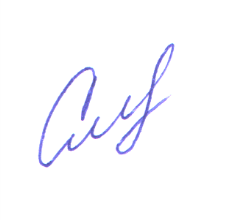 Новомихайловского сельского поселения Кущевского района                           	                                               Л.В. СмирноваМуниципальное учреждение культуры «Культурно-досуговый центр Шкуринского сельского поселения»МУК «КДЦ Шкуринского сельского поселения»Обязательство о неразглашении персональных данных работников.Я, Пискарева Татьяна Павловна, в качестве работника директора учреждения в связи с выполнением своих трудовых обязанностей получаю доступ к персональным данным работников учреждения. В период трудовых отношений и обязуюсь: не разглашать и не передавать третьим лицам данные персональных данных работников МУК «КДЦ «Шкуринского сельского поселения».Список работников:Директор                        ____________           /Т.П. Пискарева/09.01.2020 г.Муниципальное учреждение культуры «Культурно-досуговый центр Шкуринского сельского поселения»Приказ № 73-дст. Шкуринская                                                                       от 30.04.2020 г.Об утверждении Положения о защите персональных данных работников             В соответствии с Трудовым кодексом Российской Федерации, Федеральным законом от 27.07.2006г. № 152 – ФЗ «О персональных данных» в целях установления единого порядка обработки и защиты персональных данных работников учреждения приказываю:Утвердить Положение о защите персональных данных работников учреждения (далее – Положение)Пискаревой Т.П. – директору ознакомить всех работников с Положением под роспись.Утвердить инструкцию пользователя при обработке персональных данныхКонтроль исполнения приказа оставляю за собой.Директор МУК «КДЦ Шкуринского с/п» _______________Т.П. Пискарева№ п/пФИО Должность 1Смирнова Л.В.Директор2Дубина С.В.Руководитель кружка3Афанасьева Н.В.Библиотекарь4Минчуков В.А.Руководитель кружка5Смирнов В.АИнструктор по спорту6Пашкевич Т.В.Специалист по работе с молодежью7Гюльмамедова Е.НИнструктор по спорту№ п/пФИО Должность 1Пискарева Т.П.Директор2Сиденко А.А.Заведующий хозяйственным отделом3Малыш А.Д.Балетмейстер4Фролов А.А.Руководитель кружка5Хомяк Г.К.Хормейстер6Белая Е.А.Руководитель кружка7Осинова А.А.Культорганизатор8Белый А.И.Аккомпаниатор9Вивчарь В.Б.Звукооператор10Анпилогова  Л.М.Заведующий музейным отделом11Пелишенко Р.В.Заведующая отделом костюмов и реквизита12Белая Н.В.Заведующий  структурным подразделением13Кудинова А.О.Библиотекарь14Сиденко Т.А.Библиотекарь15Марченко Е.Н.Библиотекарь16Клименко С.Е.Заведующий  структурным подразделением17Мельник А.В.Руководитель кружка18Сухов П.В.Инструктор по спорту19Корниенко В.В.Инструктор по спорту20Мастеров А.Н.Инструктор по спорту21Ескин В.И.Инструктор по спорту22  Мирхалевская  О.В.Руководитель кружка23Анпилогова Н.В.Балетмейстер24Баштовая С. В.Художественный руководитель25Корниенко М.А. Специалист по работе с молодежью26Крищенко В.В.Специалист по работе с молодежью